     ПРОЕКТ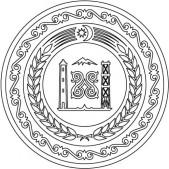 АДМИНИСТРАЦИЯ НАУРСКОГО МУНИЦИПАЛЬНОГО РАЙОНАЧЕЧЕНСКОЙ РЕСПУБЛИКИ(АДМИНИСТРАЦИЯ НАУРСКОГО МУНИЦИПАЛЬНОГО РАЙОНА)НОХЧИЙН РЕСПУБЛИКАННЕВРАН МУНИЦИПАЛЬНИ КIОШТАН АДМИНИСТРАЦИ(НЕВРАН МУНИЦИПАЛЬНИ КIОШТАН АДМИНИСТРАЦИ)ПОСТАНОВЛЕНИЕ№ст. Наурская«Об утверждении Положения о формировании и ведении Реестра инвестиционных проектов на территорииНаурского муниципального района»В соответствии с Федеральным законом от 25 февраля 1999 года № 39- ФЗ «Об инвестиционной деятельности в Российской Федерации, осуществляемой в форме капитальных вложений», Законом Чеченской Республики от 10 июля 2006 года №16-РЗ «Об инвестициях и гарантиях инвесторам в Чеченской Республике», Уставом Наурского муниципального района, Администрация Наурского муниципального района П О С Т А Н О В Л Я Е Т:1. Утвердить Положение о формировании и ведении реестра инвестиционных проектов на территории Наурского муниципального района согласно приложению.2.Настоящее постановление опубликовать в районной газете «Терская правда» и разместить на официальном сайте Администрации Наурского муниципального района.4.Контроль за исполнением настоящего постановления возложить на заместителя главы Администрации Бисултанова А.Х.5.Настоящее постановление вступает в силу со дня его официального опубликования (обнародования).Глава Администрации                                                             Р.Р. ДжанхотовИсп. Буравлева С.В.Тел. 8922 041-74-29ПРИЛОЖЕНИЕ №1УТВЕРЖДЕНОПостановлением Администрации Наурского муниципального района от «____» ________2023г №______Положение о формировании и ведении реестра инвестиционных проектов на территорииНаурского муниципального района1. Реестр инвестиционных проектов на территории Наурского муниципального района (далее - Реестр) ведется во исполнение распоряжения Правительства Чеченской Республики от 26 марта 2018 года № 77-р «О внесении изменений в распоряжение Правительства Чеченской Республики от 30 марта 2015 года №70 «Об организации оперативного взаимодействия органов исполнительной власти Чеченской Республики, администраций муниципальных районов, мэрий городских округов Чеченской Республики и субъектов предпринимательской деятельности по вопросам осуществления инвестиционной деятельности на территории Чеченской Республики» в целях оперативного сбора, систематизации и анализа информации об инвестиционных проектах, реализуемых на территории Наурского муниципального района, объемах привлекаемых инвестиций, создаваемых рабочих местах и сроках реализации данных проектов.2. Ведение Реестра осуществляется отделом экономического развития, предпринимательства и социальной политики Администрации Наурского муниципального района по форме согласно приложению к настоящему Положению.3. В целях формирования Реестра Администрация Наурского муниципального района проводит ежемесячные мониторинги объектов предпринимательской и инвестиционной деятельности, по результатам которых выдаются разрешения на строительство и разрешения на ввод в эксплуатацию объектов, а также объектов, заявленных к реализации.4. Администрация Наурского муниципального района осуществляет содействие Территориальному органу Федеральной службы государственной статистики по Чеченской Республике при предоставлении субъектами предпринимательской деятельности, осуществляющими инвестиционную деятельность на территории Наурского муниципального района, в соответствии со сроками и формами, предусмотренными действующимзаконодательством.5.Актуализированный Реестр ежеквартально, не позднее 10-го числа месяца, следующего за отчетным кварталом, представляется на бумажном и электронном носителях в Министерство экономического, территориального развития и торговли Чеченской Республики для формирования Сводного реестра инвестиционных проектов Чеченской Республики.                                                        ПРИЛОЖЕНИЕ №2                                                 УТВЕРЖДЕНО                                                                             Постановлением Администрации  Наурского муниципального района от «____» ________2023г №______Сводный Реестр инвестиционных проектовОбъем инвестиций, млн.руб.Объем инвестиций, млн.руб.Объем инвестиций, млн.руб.Объем инвестиций, млн.руб.Объем инвестиций, млн.руб.Источники инвестиций, млн.Источники инвестиций, млн.Кол-во рабочих мест, ед.Кол-во рабочих мест, ед.Кол-во рабочих мест, ед.Кол-во рабочих мест, ед.руб.руб.Земельный участокЗемельный участокЗемельный участокРазрешительная документацияРазрешительная документацияс начала годас начала годас начала годаПланПланФактФакт№п/пНаименованиепроектаиместореализацииОтрасльреализации(ОКВЭДпроекта)Инициа торпроекта(полное наимен ование, контак тныеданные, ИНН)Мощностьпроекта(видыиобъемыпродукции)ПериодреализацииПланФактПланФактвтомчисле заотчетныйкварталВнебюд жетные средств аБюджетныесредст вапостоянныевременныепостоянныевременныеНаимен ование подряд нойорганиз ации, ИННДатаиномердоговорааренды(покупкиКадаст ровыйномерПлощадь, кв.мРазреш ениенастроите льство объекта(дата, номер)Разреш ение на вводобъект а вэксплу атацию(дата, номер)вслучае заверш ения)реализа циипроектаI.  ИНВЕСТИЦИОННЫЕ ПРОЕКТЫ, ПЛАНИРУЕМЫЕ К РЕАЛИЗАЦИИI.  ИНВЕСТИЦИОННЫЕ ПРОЕКТЫ, ПЛАНИРУЕМЫЕ К РЕАЛИЗАЦИИI.  ИНВЕСТИЦИОННЫЕ ПРОЕКТЫ, ПЛАНИРУЕМЫЕ К РЕАЛИЗАЦИИI.  ИНВЕСТИЦИОННЫЕ ПРОЕКТЫ, ПЛАНИРУЕМЫЕ К РЕАЛИЗАЦИИI.  ИНВЕСТИЦИОННЫЕ ПРОЕКТЫ, ПЛАНИРУЕМЫЕ К РЕАЛИЗАЦИИI.  ИНВЕСТИЦИОННЫЕ ПРОЕКТЫ, ПЛАНИРУЕМЫЕ К РЕАЛИЗАЦИИI.  ИНВЕСТИЦИОННЫЕ ПРОЕКТЫ, ПЛАНИРУЕМЫЕ К РЕАЛИЗАЦИИI.  ИНВЕСТИЦИОННЫЕ ПРОЕКТЫ, ПЛАНИРУЕМЫЕ К РЕАЛИЗАЦИИI.  ИНВЕСТИЦИОННЫЕ ПРОЕКТЫ, ПЛАНИРУЕМЫЕ К РЕАЛИЗАЦИИI.  ИНВЕСТИЦИОННЫЕ ПРОЕКТЫ, ПЛАНИРУЕМЫЕ К РЕАЛИЗАЦИИI.  ИНВЕСТИЦИОННЫЕ ПРОЕКТЫ, ПЛАНИРУЕМЫЕ К РЕАЛИЗАЦИИI.  ИНВЕСТИЦИОННЫЕ ПРОЕКТЫ, ПЛАНИРУЕМЫЕ К РЕАЛИЗАЦИИI.  ИНВЕСТИЦИОННЫЕ ПРОЕКТЫ, ПЛАНИРУЕМЫЕ К РЕАЛИЗАЦИИНАИМЕНОВАНИЕ МУНИЦИПАЛЬНОГО РАЙОНА (ГОРОДСКОГО ОКРУГА)НАИМЕНОВАНИЕ МУНИЦИПАЛЬНОГО РАЙОНА (ГОРОДСКОГО ОКРУГА)НАИМЕНОВАНИЕ МУНИЦИПАЛЬНОГО РАЙОНА (ГОРОДСКОГО ОКРУГА)НАИМЕНОВАНИЕ МУНИЦИПАЛЬНОГО РАЙОНА (ГОРОДСКОГО ОКРУГА)НАИМЕНОВАНИЕ МУНИЦИПАЛЬНОГО РАЙОНА (ГОРОДСКОГО ОКРУГА)НАИМЕНОВАНИЕ МУНИЦИПАЛЬНОГО РАЙОНА (ГОРОДСКОГО ОКРУГА)НАИМЕНОВАНИЕ МУНИЦИПАЛЬНОГО РАЙОНА (ГОРОДСКОГО ОКРУГА)НАИМЕНОВАНИЕ МУНИЦИПАЛЬНОГО РАЙОНА (ГОРОДСКОГО ОКРУГА)НАИМЕНОВАНИЕ МУНИЦИПАЛЬНОГО РАЙОНА (ГОРОДСКОГО ОКРУГА)НАИМЕНОВАНИЕ МУНИЦИПАЛЬНОГО РАЙОНА (ГОРОДСКОГО ОКРУГА)НАИМЕНОВАНИЕ МУНИЦИПАЛЬНОГО РАЙОНА (ГОРОДСКОГО ОКРУГА)НАИМЕНОВАНИЕ МУНИЦИПАЛЬНОГО РАЙОНА (ГОРОДСКОГО ОКРУГА)НАИМЕНОВАНИЕ МУНИЦИПАЛЬНОГО РАЙОНА (ГОРОДСКОГО ОКРУГА)1234ИТОГО кол-во проектов:0ИТОГО кол-во проектов:0ИТОГО кол-во проектов:0ИТОГО кол-во проектов:00, 000, 000, 000, 000,000,000,000000II. ИНВЕСТИЦИОННЫЕ ПРОЕКТЫ НА СТАДИИ РЕАЛИЗАЦИИII. ИНВЕСТИЦИОННЫЕ ПРОЕКТЫ НА СТАДИИ РЕАЛИЗАЦИИII. ИНВЕСТИЦИОННЫЕ ПРОЕКТЫ НА СТАДИИ РЕАЛИЗАЦИИII. ИНВЕСТИЦИОННЫЕ ПРОЕКТЫ НА СТАДИИ РЕАЛИЗАЦИИII. ИНВЕСТИЦИОННЫЕ ПРОЕКТЫ НА СТАДИИ РЕАЛИЗАЦИИII. ИНВЕСТИЦИОННЫЕ ПРОЕКТЫ НА СТАДИИ РЕАЛИЗАЦИИII. ИНВЕСТИЦИОННЫЕ ПРОЕКТЫ НА СТАДИИ РЕАЛИЗАЦИИII. ИНВЕСТИЦИОННЫЕ ПРОЕКТЫ НА СТАДИИ РЕАЛИЗАЦИИII. ИНВЕСТИЦИОННЫЕ ПРОЕКТЫ НА СТАДИИ РЕАЛИЗАЦИИII. ИНВЕСТИЦИОННЫЕ ПРОЕКТЫ НА СТАДИИ РЕАЛИЗАЦИИII. ИНВЕСТИЦИОННЫЕ ПРОЕКТЫ НА СТАДИИ РЕАЛИЗАЦИИII. ИНВЕСТИЦИОННЫЕ ПРОЕКТЫ НА СТАДИИ РЕАЛИЗАЦИИНАИМЕНОВАНИЕ МУНИЦИПАЛЬНОГО РАЙОНА (ГОРОДСКОГО ОКРУГА)НАИМЕНОВАНИЕ МУНИЦИПАЛЬНОГО РАЙОНА (ГОРОДСКОГО ОКРУГА)НАИМЕНОВАНИЕ МУНИЦИПАЛЬНОГО РАЙОНА (ГОРОДСКОГО ОКРУГА)НАИМЕНОВАНИЕ МУНИЦИПАЛЬНОГО РАЙОНА (ГОРОДСКОГО ОКРУГА)НАИМЕНОВАНИЕ МУНИЦИПАЛЬНОГО РАЙОНА (ГОРОДСКОГО ОКРУГА)НАИМЕНОВАНИЕ МУНИЦИПАЛЬНОГО РАЙОНА (ГОРОДСКОГО ОКРУГА)НАИМЕНОВАНИЕ МУНИЦИПАЛЬНОГО РАЙОНА (ГОРОДСКОГО ОКРУГА)НАИМЕНОВАНИЕ МУНИЦИПАЛЬНОГО РАЙОНА (ГОРОДСКОГО ОКРУГА)НАИМЕНОВАНИЕ МУНИЦИПАЛЬНОГО РАЙОНА (ГОРОДСКОГО ОКРУГА)НАИМЕНОВАНИЕ МУНИЦИПАЛЬНОГО РАЙОНА (ГОРОДСКОГО ОКРУГА)НАИМЕНОВАНИЕ МУНИЦИПАЛЬНОГО РАЙОНА (ГОРОДСКОГО ОКРУГА)НАИМЕНОВАНИЕ МУНИЦИПАЛЬНОГО РАЙОНА (ГОРОДСКОГО ОКРУГА)НАИМЕНОВАНИЕ МУНИЦИПАЛЬНОГО РАЙОНА (ГОРОДСКОГО ОКРУГА)1234ИТОГО кол-во проектов:0ИТОГО кол-во проектов:0ИТОГО кол-во проектов:0ИТОГО кол-во проектов:00, 000, 000, 000, 000,000,000,000000III. РЕАЛИЗОВАННЫЕ ИНВЕСТИЦИОННЫЕ ПРОЕКТЫIII. РЕАЛИЗОВАННЫЕ ИНВЕСТИЦИОННЫЕ ПРОЕКТЫIII. РЕАЛИЗОВАННЫЕ ИНВЕСТИЦИОННЫЕ ПРОЕКТЫIII. РЕАЛИЗОВАННЫЕ ИНВЕСТИЦИОННЫЕ ПРОЕКТЫIII. РЕАЛИЗОВАННЫЕ ИНВЕСТИЦИОННЫЕ ПРОЕКТЫIII. РЕАЛИЗОВАННЫЕ ИНВЕСТИЦИОННЫЕ ПРОЕКТЫIII. РЕАЛИЗОВАННЫЕ ИНВЕСТИЦИОННЫЕ ПРОЕКТЫIII. РЕАЛИЗОВАННЫЕ ИНВЕСТИЦИОННЫЕ ПРОЕКТЫIII. РЕАЛИЗОВАННЫЕ ИНВЕСТИЦИОННЫЕ ПРОЕКТЫIII. РЕАЛИЗОВАННЫЕ ИНВЕСТИЦИОННЫЕ ПРОЕКТЫНАИМЕНОВАНИЕ МУНИЦИПАЛЬНОГО РАЙОНА (ГОРОДСКОГО ОКРУГА)НАИМЕНОВАНИЕ МУНИЦИПАЛЬНОГО РАЙОНА (ГОРОДСКОГО ОКРУГА)НАИМЕНОВАНИЕ МУНИЦИПАЛЬНОГО РАЙОНА (ГОРОДСКОГО ОКРУГА)НАИМЕНОВАНИЕ МУНИЦИПАЛЬНОГО РАЙОНА (ГОРОДСКОГО ОКРУГА)НАИМЕНОВАНИЕ МУНИЦИПАЛЬНОГО РАЙОНА (ГОРОДСКОГО ОКРУГА)НАИМЕНОВАНИЕ МУНИЦИПАЛЬНОГО РАЙОНА (ГОРОДСКОГО ОКРУГА)НАИМЕНОВАНИЕ МУНИЦИПАЛЬНОГО РАЙОНА (ГОРОДСКОГО ОКРУГА)НАИМЕНОВАНИЕ МУНИЦИПАЛЬНОГО РАЙОНА (ГОРОДСКОГО ОКРУГА)НАИМЕНОВАНИЕ МУНИЦИПАЛЬНОГО РАЙОНА (ГОРОДСКОГО ОКРУГА)НАИМЕНОВАНИЕ МУНИЦИПАЛЬНОГО РАЙОНА (ГОРОДСКОГО ОКРУГА)НАИМЕНОВАНИЕ МУНИЦИПАЛЬНОГО РАЙОНА (ГОРОДСКОГО ОКРУГА)НАИМЕНОВАНИЕ МУНИЦИПАЛЬНОГО РАЙОНА (ГОРОДСКОГО ОКРУГА)НАИМЕНОВАНИЕ МУНИЦИПАЛЬНОГО РАЙОНА (ГОРОДСКОГО ОКРУГА)124ИТОГО кол-во проектов: 0ИТОГО кол-во проектов: 0ИТОГО кол-во проектов: 0ИТОГО кол-во проектов: 00, 000, 000, 000, 000,000,000,000000